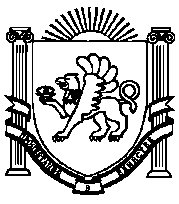 ПОСТАНОВЛЕНИЕ № 75от 16 июня 2017 года                                                                                      с.Тамбовка	Руководствуясь Федеральным законом от 27 июля 2010 года № 210-ФЗ «Об организации местного предоставления государственных и муниципальных услуг», Федеральным законом от 6 октября 2003 года № 131-ФЗ «Об общих принципах организации местного самоуправления в Российской Федерации», Уставом муниципального образования Ивановское сельское поселение Нижнегорского района Республики Крым, в целях обеспечения доступа граждан и юридических лиц к достоверной и актуальной информации о муниципальных услугах (функциях), оказываемых (предоставляемых) администрацией Ивановского сельского поселения Нижнегорского района Республики Крым, администрация Ивановского сельского поселенияПОСТАНОВЛЯЕТ:1. Внести изменения в постановление администрации Ивановского сельского поселения от 13.01.2017 г. № 4 «Об утверждении Реестра муниципальных услуг, оказываемых (предоставляемых) администрацией Ивановского сельского поселения Нижнегорского района Республики Крым», изложив приложение к нему в новой редакции (прилагается).2. Обнародовать настоящее постановление на Информационном стенде в административном здании Администрации Ивановского сельского поселения по адресу: с.Тамбовка, ул.Школьная, 3А, а также разместить на официальном сайте Ивановского сельского поселения – «Ивановское-сп.рф». 3. Настоящее постановление вступает в силу с момента обнародования.4. Контроль исполнения настоящего постановления возложить на заведующего сектором по вопросам предоставления муниципальных услуг, землеустройства, территориального планирования и кадрово-правовой работы Волощука Л.Л.Председатель Ивановского сельского совета –Глава администрации Ивановского сельского поселения				                   М.В.КаличинаСогласовано:Заведующий сектором по вопросам финансов,бухгалтерского учета и муниципальногоимущества – главный бухгалтер                                                             Н.И.МарченкоВедущий специалист сектора по вопросам предоставления муниципальных услуг,землеустройства, территориального планирования и кадрово-правовой работы                                            Л.Г.СтепановаПриложение к постановлениюадминистрации Ивановского сельскогопоселения Нижнегорского районаРеспублики Крым от 13.01.2017 г. № 4(в редакции постановления Администрации Ивановского сельского поселения от 16.06.2017 г. № 75)Реестр муниципальных услуг, оказываемых (предоставляемых) администрацией Ивановского сельского поселения Нижнегорского района Республики КрымАдміністраціяІванівськогосільського поселення  Нижньогірського районуРеспублікиКримАдминистрацияИвановского сельского поселения Нижнегорского районаРеспубликиКрымКъырымДжумхуриети Нижнегорск болюгининъ Ивановское кой къасабасынынъидаресиО внесении изменений в постановление администрации Ивановского сельского поселения от 13.01.2017 г. № 4 «Об утверждении Реестра муниципальных услуг, оказываемых (предоставляемых) администрацией Ивановского сельского поселения Нижнегорского района Республики Крым»№ п/п№ п/п№ п/пНаименование муниципальной услуги (функции)Орган, предоставляющий муниципальную услугуИсточники финансированияКатегории потребителей муниципальной услугиНормативный правовой акт, устанавливающий полномочия органа местного самоуправленияОписание результата предоставления муниципальной услуги11123456711Выдача справок (выписок из похозяйственной книги, архивных справок, копий муниципальных НПА и иных документов) Выдача справок (выписок из похозяйственной книги, архивных справок, копий муниципальных НПА и иных документов) Администрация Ивановского сельского поселенияУслуга предоставляется бесплатноюридические и физические лицаПостановление администрации Ивановского сельского поселения от 06.04.2015 № 11 - выдача заявителю справок, выписок, копий, иных документов222Завершение оформления права собственности, аренды и постоянного пользования на земельные участки, начатого до 21 марта .Администрация Ивановского сельского поселенияУслуга предоставляется бесплатноюридические и физические лицаПостановление администрации Ивановского сельского поселения от 19.10.2015    № 41- постановление администрации о предоставлении в собственность, аренду, постоянное (бессрочное) пользование земельного участка,- мотивированный отказ333Предоставление в собственность или аренду земельных участков собственникам зданий, строений, сооружений, расположенных на этих земельных участкахАдминистрация Ивановского сельского поселенияУслуга предоставляется бесплатноюридические и физические лицаПостановление администрации Ивановского сельского поселения от 31.10.2015 г. № 53 -постановление администрации о предоставлении в собственность или аренду земельных участков собственникам зданий, строений, сооружений, расположенных на этих земельных участках; -мотивированный отказ444Прием и выдача документов об утверждении схемы расположения земельного участка на кадастровом плане территории.Администрация Ивановского сельского поселенияУслуга предоставляется бесплатноюридические и физические лицаПостановление администрации Ивановского сельского поселения от 31.10.2015 г. № 51 -постановление администрации об утверждении схемы расположения земельного участка на кадастровом плане территории;-мотивированный отказ555Предоставление земельного участка муниципальной собственности в собственность, аренду путем проведения торгов Администрация Ивановского сельского поселенияУслуга предоставляется бесплатноюридические и физические лицаПостановление администрации Ивановского сельского поселения от 31.10.2015 г. № 55-постановление администрации о предоставлении земельного участка муниципальной собственности в собственность, аренду путем проведения торгов,-мотивированный отказ666Предоставление в собственность за плату, в аренду, безвозмездное срочное пользование без проведения торговАдминистрация Ивановского сельского поселенияУслуга предоставляется бесплатноюридические и физические лицаПостановление администрации Ивановского сельского поселения от 31.10.2015 г. № 54-постановление администрации о предоставлении в собственность за плату, в аренду, безвозмездное срочное пользование без проведения торгов,-мотивированный отказ777Постановка в очередь льготной категории граждан на получение земельного участка в собственность (аренду) для индивидуального жилищного строительства, ведение дачного хозяйства, садоводства, а также для ведения личного подсобного хозяйства, в границах населенного пункта, снятие с очередиАдминистрация Ивановского сельского поселенияУслуга предоставляется бесплатнофизические лицаПостановление администрации Ивановского сельского поселения от 31.10.2015 г. № 52 - постановление администрации о постановке в очередь льготной категории граждан на получение земельного участка в собственность (аренду);- мотивированный отказ в постановке в очередь888Выдача разрешения на проведение земляных работ.Администрация Ивановского сельского поселенияУслуга предоставляется бесплатноюридические и физические лицаПостановление администрации Ивановского сельского поселения от 14.09.2015 г. № 32 -выдача разрешения на проведение земляных работ,-мотивированный отказ в выдаче разрешения 999Изменение одного вида разрешенного использования земельных участков на другой вид разрешенного использованияАдминистрация Ивановского сельского поселенияУслуга предоставляется бесплатноюридические и физические лицаПостановление администрации Ивановского сельского поселения от 29.11.2016 г. № 174- постановление об изменении одного вида разрешенного использования земельного участка на другой;- мотивированный отказ101010Совершение нотариальных действий на территории муниципального образования Ивановское сельское поселение Нижнегорского района республики КрымАдминистрация Ивановского сельского поселенияСогласно Основам законодательства Российской Федерации о нотариате (утв. ВС РФ от 11.02.1993 № 4462-1), Бюджетного кодекса РФ от 31.07.1998 № 145-ФЗ, налогового кодекса РФ от 05.08.2000 № 117-ФЗюридические и физические лицаПостановление администрации Ивановского сельского поселения от 05.06.2015 г. № 17  -оформление нотариальных действий111111 Осуществление муниципального контроля в сфере торговой деятельности и потребительского рынка Администрация Ивановского сельского поселенияУслуга предоставляется бесплатноюридические и физические лицаПостановление администрации Ивановского сельского поселения от 23.12.2015 г. № 74- уведомление субъекта проверки о результатах проверки;- предписание об устранении выявленных нарушений.121212Проведение проверок при осуществлении муниципального контроляАдминистрация Ивановского сельского поселенияУслуга предоставляется бесплатноюридические и физические лицаПостановление администрации Ивановского сельского поселения от 18.08.2015 г. № 23- уведомление субъекта проверки о результатах проверки;- предписание об устранении выявленных нарушений.131313Осуществление муниципального жилищного контроляАдминистрация Ивановского сельского поселенияУслуга предоставляется бесплатноюридические и физические лицаПостановление администрации Ивановского сельского поселения от 25.08.2015 г. № 27- уведомление субъекта проверки о результатах проверки;- предписание об устранении выявленных нарушений.141414Осуществление муниципального контроля за сохранностью автомобильных дорог местного значения в границах Ивановского сельского поселенияАдминистрация Ивановского сельского поселенияУслуга предоставляется бесплатноюридические и физические лицаПостановление администрации Ивановского сельского поселения от 14.09.2015 г. № 30- уведомление субъекта проверки о результатах проверки;- предписание об устранении выявленных нарушений.151515Осуществление муниципального контроля в сфере благоустройстваАдминистрация Ивановского сельского поселенияУслуга предоставляется бесплатноюридические и физические лицаПостановление администрации Ивановского сельского поселения от 14.09.2015 г. № 31 уведомление субъекта проверки о результатах проверки;- предписание об устранении выявленных нарушений.161616Осуществление муниципального имущественного контроля на территории  муниципального образованияАдминистрация Ивановского сельского поселенияУслуга предоставляется бесплатноюридические и физические лицаПостановление администрации Ивановского сельского поселения от 23.12.2015 г. № 73 уведомление субъекта проверки о результатах проверки;- предписание об устранении выявленных нарушений.1717Присвоение (изменение) адреса земельному участку (или) объекту недвижимости.Администрация Ивановского сельского поселенияУслуга предоставляется бесплатноюридические и физические лицаПостановление администрации Ивановского сельского поселения от 11.08.2015 г. № 20 - постановление администрации о присвоении (изменении) адреса земельному участку или объекту недвижимости;- мотивированный отказ1818Принятие граждан на учет в качестве нуждающихся в улучшении жилищных условий.Администрация Ивановского сельского поселенияУслуга предоставляется бесплатнофизические лицаПостановление администрации Ивановского сельского поселения от 14.09.2015 г. № 34 постановление администрации о принятии на учет в качестве нуждающихся в улучшении жилищных условий;- мотивированный отказ1919Передача гражданам бесплатно в собственность жилых помещений муниципального жилищного фонда на территории Ивановского сельского поселения (приватизация).Администрация Ивановского сельского поселенияУслуга предоставляется бесплатнофизические лицаПостановление администрации Ивановского сельского поселения от 19.11.2015 г. № 59- постановление администрации о передаче гражданам бесплатно в собственность жилых помещений муниципального жилищного фонда в порядке приватизации;-постановление об отказе2020Уведомительная регистрация трудового договора с работодателем – физическим лицом, не являющимся индивидуальным предпринимателемАдминистрация Ивановского сельского поселенияУслуга предоставляется бесплатнофизические лицаПостановление администрации Ивановского сельского поселения от 26.07.2016 г. № 93- получение заявителем зарегистрированного трудового договора - получение заявителем трудового договора с отметкой факта прекращения трудового договора - отказ в предоставлении муниципальной услуги.